Formulaire d’inscription à L’ANNUAIRE OPERATIONNEL établi dans le                cadre du PLAN COMMUNAL DE SAUVEGARDE (PCS) - ALERTES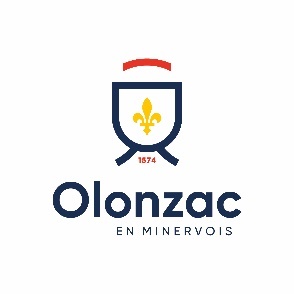 S’inscrire à l’annuaire opérationnel et renseigner tous les champs du formulaire sont facultatifs. L’inscription permet un service personnalisé, ce qui n’exclut aucune personne de bénéficier des secours.Je soussigné(e) :NOM :	Prénoms :	Né(e) le :	Adresse :	Téléphone FIXE …………………………………..Téléphone PORTABLE :……………………………….Mail :	sollicite l’inscription à « l’annuaire opérationnel » des personnes à contacter en cas de déclenchement du Plan Communal de Sauvegarde (PCS) en qualité de :	 personne âgée de 70 ans et plus	 personne handicapée : précisez le handicap :	 personne fragile pour d’autres raisons. Précisez :………………………..	J’atteste être :	 sous assistance respiratoire	 à mobilité réduite	 sous assistance d’un appareillage électrique	 sous dialyse	 personne isolée	 personne immobilisée (alitée)	 personne malade	 autre (à préciser) :Autres personnes dans le foyer : Adultes : Nombre : Lien : Enfants : Nombre : Ages : Animaux  : Nombre : Espèces :Accessibilité du logement :	  Rez-de-chaussée	 Etage : Précisez :…………….Moyen de relogement:		  OUI 			 NONJe certifie bénéficier :	 d’un service d’aide à domicile :	Intitulé du service :		Adresse :		Code Postal :	 Ville :		Téléphone :		 d’un service de soins infirmiers à domicile :	Intitulé du service :		Adresse :		Code Postal :	Ville :		Téléphone :		 d’un autre service (portage des repas à domicile, téléalarme, …) :	Intitulé du service :		Adresse :		Code Postal :	Ville :		Téléphone :		 d’aucun service à domicilePersonne(s) de l’entourage à prévenir en cas d’urgence :NOM :		 	Prénom :	Adresse :			Téléphone :		Lien avec vous :	La mairie vous informe qu’elle envoie en priorité un courriel sur les boîtes mails.Je soussigné(e), M…………………. ………………………………………………………………...,atteste avoir été informé(e) que :l’inscription à l’annuaire opérationnel n’est soumise à aucune obligation et chaque renseignement de ce questionnaire est facultatif ;les informations recueillies seront transmises à la commune d’OLONZAC dans le cadre du Plan Communal de Sauvegarde (PCS), dispositif permanent et général d’alerte à la population ;cette fiche de renseignements a pour vocation d’aider les services publics mobilisés à me porter assistance en cas de nécessité ;les renseignements resteront confidentiels et ne seront divulgués aux secouristes (organismes de secours et sécurité, agents municipaux, élus...) que pour les besoins d’urgence .je dois informer la mairie d’Olonzac de tout changement et/ou d’informations complémentaires.Toutes les données recueillies par ce formulaire sont facultatives. Vos données sont traitées uniquement afin d’aider les pouvoirs publics dans la mise en place d’un dispositif d’alerte ponctuelle au bénéfice de la population fragile et l’organisation des secours déclenchés en cas de nécessité (obligation légale, art. L121-6-1 du code de l’action sociale et des familles). Le responsable de ce registre nominatif, mis à jour chaque année, est le Maire de OLONZAC (Hérault). Les destinataires des données recueillies sont le Maire, les agents du service de prévention des risques et de gestion de situation de crise de OLONZAC, ainsi que, sur sa demande, le Préfet. Conformément à la loi n°78-17 « Informatique et Libertés » et au RGPD, vous disposez de droits d’opposition, d’accès, de rectification et de suppression des données qui vous concernent en vous adressant par courrier à Mairie OLONZAC – Place de l’Hôtel de Ville 34210 OLONZAC ou par courriel à mairie-olonzac@orange.fr. Pour toutes questions relatives à la protection de vos données personnelles vous pouvez contacter le délégué à la protection des données de la commune à l’adresse dpd@cdg34.fr ou en demandant auprès de votre mairie. Fait à OLONZAC, le  ……………………………. Lu et approuvé :    Nom et Prénom :__________________________________  Signature :